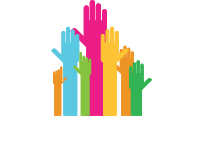 							Deall y Ddeddf							Adnoddau i arweinwyr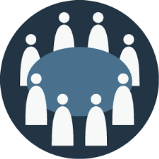 		Bwrdd Partneriaeth Rhanbarthol					Rhestr wirio llywodraethuCyflwyniadMae Deddf Gwasanaethau Cymdeithasol a Llesiant (Cymru) 2014 yn cyflwyno gofynion newydd ar awdurdodau lleol a’u partneriaid, yn enwedig mewn perthynas â gwaith partneriaeth a chydweithrediad o dan Ran 9 y Ddeddf. Mae hyn yn cynnwys yr angen i sefydlu Bwrdd Partneriaeth Rhanbarthol ym mhob un o’r saith rhanbarth ar draws y wlad, pob un â chyfres benodol o gyfrifoldebau a blaenoriaethau. Mae Cylchoedd Gorchwyl cychwynnol ar gyfer y Byrddau yn dangos y canlynol:Bod ganddynt gylch gwaith clir i fod yn gyfrifol am ymgysylltu â dinasyddion lleol mewn perthynas â gwireddu’r DdeddfEu bod yn gweld eu rôl fel craffu ac arolygu mewn perthynas â gweithredu’r Ddeddf Eu bod yn cynnig yr ymateb cydgysylltiedig i’r blaenoriaethau strategol rhanbarthol drwy strwythur arwain rhanbarthol effeithiolEu bod wedi mabwysiadu amrywiaeth o drefniadau a strwythurau llywodraethu o ran sut byddant yn cydweithreduOnd gofyniad sylfaenol ar gyfer y Byrddau i hyd yw cael trefniadau llywodraethu clir sy’n galluogi penderfyniadau cadarn, ac yn hyrwyddo cydweithredu ac integreiddio lle mae eu hangen. Mae hyn yn cynnwys ei gwneud hi’n glir a yw aelodau wedi dirprwyo penderfyniadau o’u cyrff neu sefydliadau perthnasol lle bo’n briodol. Bwriedir i’r rhestr wirio llywodraethu hon gael eu defnyddio gan Fyrddau Partneriaeth Rhanbarthol i gynllunio ac adolygu bod eu trefniadau llywodraethu’n gweithio’n effeithiol. Safonau llywodraethu daCwestiynau i’r BwrddBeth allai fod angen i chi ei wneud?Bod â gweledigaeth glir – cyd-ddealltwriaeth o’r hyn mae’r partneriaid yn ceisio’i gyflawni a’r gwahaniaeth maent 
yn bwriadu ei greuYdych chi’n glir ynghylch eich gweledigaeth gyffredin – oes gennych chi gyd-ddatganiad 
o fwriad strategol?Ydy’r datganiad yn cyd-fynd â bwriadau’r Ddeddf?Ydy pob asiantaeth wedi cytuno arno?Ydy’r datganiad yn cael ei ddefnyddio i lywio gweithgareddau dadansoddi, cynllunio ac adolygu’r Bwrdd?Ydy’r Bwrdd yn canolbwyntio ar weithredu’n strategol a pheidio ag ymwneud gormod â phenderfyniadau rheoli gweithredol?Cynnal ymarfer i adolygu cynlluniau a datganiadau strategol partneriaid gyda’r diben o gytuno ar ddatganiad cyffredin sy’n cwmpasu’ch gweledigaeth gyffredin ar gyfer y dyfodol, a’ch bwriadau strategol o ran dosbarthu adnoddau, adnoddau cyfun, gwasanaethau integredig, datblygu gwasanaethau a buddsoddiBod â strategaeth effeithiol – cynllun i gyflawni gweledigaethOes strategaeth neu strategaethau cyffredin clir y mae partneriaid yn gweithio tuag atynt?Yw’r Bwrdd wedi ymrwymo iddi? Oes cynllun rhanbarthol ar gyfer ei gweithredu?Oes amcanion, cynlluniau ac amserlenni 
clir y mae’r holl aelodau yn eu deall?Oes adnoddau priodol ar ei chyfer?Beth fyddwch chi’n ei ddefnyddio i fesur pa mor llwyddiannus rydych chi wedi cyflawni’ch amcanion?Sut byddwch chi’n llywio gweithgareddau dadansoddi, cynllunio ac adolygu’r Bwrdd?Adolygu’r cynlluniau cyffredin sydd gan bartneriaid ar waith, a nodi unrhyw fylchau neu wendidau arwyddocaol sydd angen sylwCynnig bod angen datblygu unrhyw strategaethau ar gyfer datblygu neu gomisiynu gwasanaethau newydd neu ddiwygiedig, yn cynnwys y dadansoddiad o’r boblogaeth sy’n ofynnol erbyn Ebrill 2017 o dan y DdeddfSicrhau arweinyddiaeth effeithiol – sut bydd 
y strategaeth yn cael ei rhoi ar waithYdy’r Bwrdd yn cynnwys y bobl gywir i sicrhau bod newid yn cael ei arwain yn effeithiol?Ydych chi’n glir am y gwerthoedd rydych chi’n eu rhannu a sut byddwch yn cydweithredu i fodloni amcanion y Ddeddf?Ydy’r partneriaid i gyd yn cyfrannu’n llawn at arwain y bartneriaeth?Cynnig aelodaeth i’r Bwrdd a fydd yn sicrhau cynrychiolaeth briodol a chymesur Nodi’r sgiliau, y rolau a’r rhinweddau personol sydd eu hangen gan wahanol aelodau’r BwrddCynnal proses ddethol neu benodi drylwyr i sicrhau bod yr unigolion addas yn cael eu recriwtioNodi a gwneud trefniadau i ddarparu unrhyw hyfforddiant neu gymorth ymarferol sydd ei angen i sicrhau bod pob aelod yn gallu bod yn weithgar ar y Bwrdd Trefnu dadansoddiad manwl o anghenion unigol a chynllun datblygu personol ar gyfer pob aelodBod â threfniadau sicrwydd da i wirio bod partneriaid yn gallu cyflawni’r strategaeth yn unol â’r cynllun, rheoli risg, gweithio o fewn y gyfraith, darparu gwasanaethau diogel o ansawdd a bod â gafael da ar adnoddau o bob math y maent yn gyfrifol amdanyntYdych chi wedi mapio a deall pa ffactorau allai effeithio ar ba mor llwyddiannus mae’r bwrdd yn cyflawni ei nodau a’i amcanion? (e.e. deddfwriaeth arall, pwysau ariannol)Ydy trefniadau adolygu’r Bwrdd yn ddigonol 
i sicrhau bod y gwaith o weithredu strategaethau a chynlluniau yn cael ei 
brofi’n drylwyr?Ydy’r Bwrdd yn hyderus bod ei flaenoriaethau’n cael sylw gan bob partner 
ac yn cael eu cyflawni o fewn yr amserlenni gofynnol?Penodi swyddog i fod yn gyfrifol am sicrhau bod trefniadau’r Bwrdd yn cael eu llunio a’u cyflawni’n effeithiol Cwblhau cyfres o ganllawiau ar gyfer aelodau sy’n rhoi manylion rôl y Bwrdd mewn perthynas â chynllunio, dadansoddi risg, deddfwriaeth allweddol ac adnoddauSicrhau bod y canllawiau ar gael i bob aelod a’u bod yn deall y gofynion yn glirSicrhau uniondeb – bod partneriaid yn ymddwyn yn unol â safonau ymddygiad priodol ac yn gweithredu mewn modd agored a thryloywOes gan y Bwrdd safonau ymddygiad cytûn? Ydy partneriaid yn gweithio’n effeithiol gyda’i gilydd ac yn unol â’r safonau? Ydy partneriaid yn hyderus eu bod nhw a’u cydweithwyr yn gweithredu mor agored a thryloyw â phosibl?Datblygu cyfres o safonau ymddygiad ar gyfer aelodau’r Bwrdd, cyflwyno’r rhain yng nghyfarfod y Bwrdd a sicrhau bod pob aelod yn ymrwymo i’r gofynion hynSicrhau bod y safonau yn rhan allweddol o unrhyw weithgarwch recriwtioStiwardiaeth dda – mae partneriaid yn rhoi gofal priodol i adnoddau a chyfleoedd y maent yn gyfrifol amdanynt, neu’n gallu eu gweithreduYdy’r Bwrdd yn glir ynghylch sut mae adnoddau’n cael eu dosbarthu a’u defnyddio ar draws y system iechyd, gofal a llesiant?Oes adnoddau priodol ar gyfer ei gynlluniau a’i strategaethau ac ydynt yn cael eu hadolygu’n rheolaidd?Pa mor dda ydych chi’n deall, ac yn gallu mapio, sut mae’ch Bwrdd yn cysylltu â threfniadau llywodraethu eraill yn y rhanbarth, ac yn lleol?Cynnwys crynodeb o adnoddau a map o gysylltiadau rhwng y Bwrdd a threfniadau llywodraethu eraill yn y rhanbarth yn y canllawiau ar gyfer aelodauOsgoi gwrthdaro buddiannauYdy partneriaid yn glir ynghylch beth allai gyfrif fel gwrthdaro buddiannau yn ei gyfarfodydd ac oes gan y Bwrdd drefniadau 
i reoli achosion o’r fath?Sicrhau bod safonau ymddygiad yn cynnwys datganiad am sut i adnabod a mynd i’r afael â gwrthdaro buddiannauBod yn wrthrychol, 
yn ddisgybledig ac 
yn rhesymegolYdy cyfarfodydd yn cael eu rheoli’n effeithiol? – Ydy partneriaid yn cael cyfle cyfartal i gyfrannu? Ydy trafodaethau a phenderfyniadau’n cael eu cofnodi’n briodol? Ydy’r agenda’n cael ei datblygu i gwmpasu cyfrifoldebau’r Bwrdd?Ydy’r Bwrdd yn dod i benderfyniadau neu gasgliadau ar sail tystiolaeth yn hytrach nag argraffiadau neu dystiolaeth ail law?Cytuno ar drefniadau ar gyfer pennu agendau, gan sicrhau bod pob partner yn cael cyfle i gyfrannu Cadeirydd yn sicrhau bod ystyriaeth ofalus yn cael ei rhoi i sicrhau cyfle cyfartal i gyfrannu, 
bod dadansoddi ar sail tystiolaeth yn cael blaenoriaeth, a bod penderfyniadau’n cael eu cofnodi’n briodolCynnal adolygiad blynyddol o effeithiolrwydd y BwrddBod yn ddiwyd ac yn ymholgar, gan wneud asiantaethau’n atebolOes gan y bwrdd ddigon o amser a gwybodaeth i allu dadansoddi materion 
yn effeithiol?Ydy’r bobl gywir yn mynychu cyfarfodydd i sicrhau bod materion yn gallu cael eu codi a chwestiynau’n cael eu hateb?Ydy cofnodion neu nodiadau’n cael eu dosbarthu’n briodol ar ôl cyfarfodydd ac ydy’r camau gweithredu y cytunwyd arnynt yn cael eu gwirio wedi hynny?Sicrhau bod agendâu yn caniatáu digon o amser i ddadansoddi materion strategol allweddol yn fanwlGwneud yn siŵr bod trefniadau gweithredu yn cynnwys protocolau ar gynnwys cyfranwyr eraill, presenoldeb a chymryd cofnodionDirprwyo’n glir i 
is-grwpiau, pwyllgorau ac ati er mwyn cyflawni camau gweithreduYdy’r trefniadau ar gyfer rhoi adroddiadau, cyngor neu argymhellion i asiantaethau 
a chyrff eraill yn glir? Allwch chi ddisgrifio sut byddwch chi'n mynd 
â phenderfyniadau a thrafodaethau yn ôl i’ch sefydliadau unigol a sicrhau eu bod yn cael eu rhoi ar waith?Ydy’r Bwrdd yn sicrhau bod ei gyngor, adroddiadau neu argymhellion yn cyrraedd y mannau a fwriadwyd a’u bod yn cael eu rhoi ar waith?Gwneud yn siŵr bod polisi dirprwyo clir, yn cynnwys pa is-grwpiau neu grwpiau prosiect sy’n bodoli yn y rhanbarth, a beth ddylai’r Bwrdd ei wneud i gyflwyno cynigion ac argymhellion iddynt